ОБЯВЛЕНИЕАгенция за социално подпомагане, гр. София, ул. ”Триадица” №2, на основание чл.14 от Наредбата за провеждане на конкурсите и подбора при мобилност на държавни служители, чл.10а от ЗДСл. и Заповед № РД01-0370/16.02.2021 г.ОБЯВЯВА КОНКУРС:І. За длъжността Началник отдел „Закрила на детето“ в Дирекция „Социално подпомагане” – общ. Гълъбово, обл. Стара ЗагораДирекция „Социално подпомагане” – общ. Костинброд, обл. София-областДирекция „Социално подпомагане” – общ. Якоруда, обл. БлагоевградІІ. Изисквания за заемане на длъжността Началник отдел „Закрила на детето“:1. Минимални:степен на образование – бакалавърпрофесионален опит - 4 години и/или ІІІ младши ранг2. Допълнителни:Управленска компетентност; Ориентация към резултати ;Професионална компетентност; Комуникативна компетентност;Работа в екип;Фокус към клиента /вътрешен и външен/;Дигитална компетентност.	ІІІ. Конкурсът ще се проведе чрез писмена разработка на следната тематика “Ролята на Агенция за социално подпомагане при изпълнение на държавната политика в областта на закрилата на детето” и интервю.ІV. Кандидатите подават писмено заявление за участие в конкурса (Приложение №2 към чл.17, ал.1 от НПКДС). Към заявлението да се приложат следните документи: 1. Декларация от лицето, че:	   a)  е навършило пълнолетие и е:български гражданин;гражданин на друга държава – членка на Европейския съюз;гражданин на държава – страна по Споразумението за Европейското икономическо пространство;гражданин на Конфедерация Швейцария;    			              б) не е поставено под запрещение;              в) не е осъждано за умишлено престъпление от общ характер на лишаване от свобода;	    г) не е лишено по съответен ред от правото да заема длъжността „Началник отдел“2.Копия от документи за придобитата образователно-квалификационна степен, допълнителна квалификация и правоспособност.3. В случаите, когато документите по т.2 са придобити от други държави се признава  след легализирането им от МОН при условие и ред определени с наредба на министъра на образованието и науката. 4.Копия от документите, удостоверяващи продължителността на професионалния опит (трудова, служебна, осигурителна книжка, удостоверения и др.).V. Документите по т.IV се подават лично или чрез пълномощник в деловодството на Агенцията за социално подпомагане, на адрес: гр.София, ул. “Триадица” №2, служебен вход, Обединена приемна на АСП в 10 дневен срок от публикуване на обявата в регистъра по чл. 61, ал.1 от Закона за администрацията, в специализиран сайт за търсене на работа и на интернет страницата на Агенцията. Краен срок за подаване на документи до 17.30 ч. на 01.03.2021 г. (включително).	VI. Списъците или други съобщения във връзка с конкурса ще се обявяват на информационното табло на входа на Министерството на труда и социалната политика на ул. ”Триадица” №2 и на интернет страницата на агенцията www.asp.government.bg.	VІІ. Кратко описание на длъжността Началник отдел „Закрила на детето“, съгласно длъжностната характеристика:Основна цел на длъжносттаОрганизиране и ръководство на цялостната дейност на експертите в отдел „ Закрила на детето, по закрила на детето. Проучва нуждите и участва при планиране на услугите за деца и семейства на местно ниво. Области на дейност Организиране , координиране и контрол на дейността на служителите в ОЗД.Оказва методическа помощ и консултира служителите при приложение на законова и подзаконова база.Проучване на нуждите при планиране на социални услуги за деца в общината.Разработване на програми за информиране на детето и родителите, относно техните права и задължения.Работа с институции и граждани, по проблеми свързани със закрилата на детето.         Размер на основната заплата от 650 лв до 2050 лв.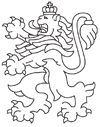 РЕПУБЛИКА БЪЛГАРИЯАгенция за социално подпомагане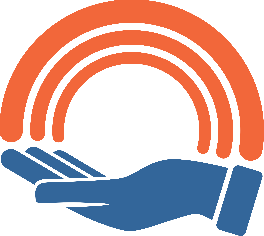 